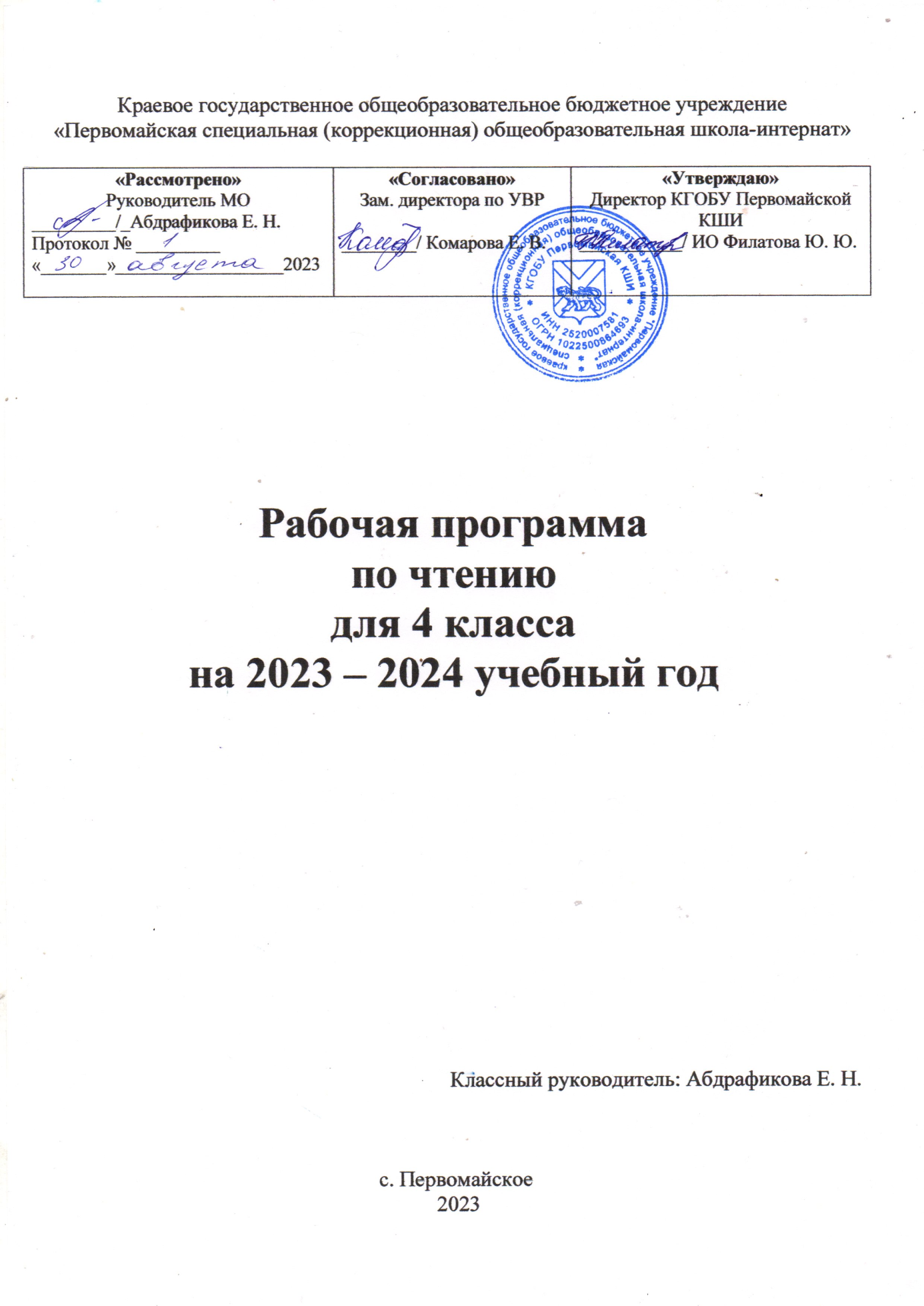 ПОЯСНИТЕЛЬНАЯ ЗАПИСКАРабочая программа по учебному предмету «Чтение» составлена на основе Федеральной адаптированной основной общеобразовательной программы обучающихся с умственной отсталостью (интеллектуальными нарушениями), далее ФАООП УО (вариант1), утверждена приказом Министерства просвещения России от 24.11.2022г № 1026  и адресована обучающимся с легкой умственной отсталостью (интеллектуальными нарушениями) с учетом реализации особых образовательных потребностей.	Федеральный закон от 29 декабря 2012 г. №273-Ф3 «Об образовании в Российской Федерации (в ред. Федеральных законов от 17. 02. 2-21 № 10-Ф3, от 24. 03. 2021 №51-Ф3, от 05. 04. 2021 №85-Ф3, от 20. 04. 2021 №95-Ф3, от 30. 04. 2021 № 114-Ф3, от 11. 06. 2021 №170=Ф3, от02. 07. 2021 №310-Ф3, от 02. 07. 2021 №351-Ф3;	Приказ Министерства образования и науки Российской Федерации от 19. 12. 2014 №1599 «Об утверждении федерального государственного образовательного стандарта образования обучающихся с умственной отсталостью (интеллектуальными нарушениями)» ФАООП УО (вариант 1) адресована обучающимся с легкой умственной отсталостью (интеллектуальными нарушениями) с учетом реализации их особых образовательных потребностей, а также индивидуальных особенностей и возможностей.           Учебный предмет «Чтение» относится к предметной области «Язык и речевая практика» и является обязательной частью учебного плана. В соответствии с учебным планом рабочая программа по учебному предмету «Чтение» в 4 классе рассчитана на 34 учебные недели и составляет 136 часов в год (4 часа в неделю).Федеральная адаптированная основная общеобразовательная программа определяет цель и задачи учебного предмета «Чтение».Цель обучения - учить правильному чтению слов, предложений и текстов по слогам.Задачи обучения:воспитание у обучающихся интереса к чтению;формирование техники чтения: правильного и выразительного чтения, обеспечение постепенного перехода от послогового чтения к чтению целым словом;формирование навыков сознательного чтения: читать доступный пониманию текст вслух, шёпотом, а затем и про себя, осмысленно воспринимать содержание прочитанного, сопереживать героям произведения, давать оценку их поступкам во время коллективного анализа;развитие у обучающихся умения общаться на уроке чтения: отвечать на вопросы педагогического работника, спрашивать о непонятных словах, делиться впечатлениями о прочитанном, дополнять пересказы текста, рисовать к тексту словесные картинки, коллективно обсуждать предполагаемый ответ.Рабочая программа по учебному предмету «Чтение» в 4 классе определяет следующие задачи:формирование умения читать  доступный пониманию текст вслух и про себя;развитие умения осмысленно воспринимать содержание текста, умение поделиться впечатлением о прочитанном, умение пересказывать текст;развитие навыка правильного, сознательного и  выразительного чтения;формирование читательской самостоятельности у обучающихся: развитие у них интереса к чтению, знакомство с лучшими, доступными их пониманию произведениями детской литературы;формирование навыка самостоятельного чтения книг, читательской культуры, посещения библиотеки, умение выбирать книги по интересу;формирование навыка самостоятельной работы с книгой.СОДЕРЖАНИЕ ОБУЧЕНИЯВ 4 классе особое внимание уделяется совершенствованию у обучающихся сознательного, правильного и выразительного чтения.Работа над выразительным чтением включает соблюдение пауз между предложениями, логического ударения, необходимой интонации. Для понимания читаемого осуществляется следующая работа: выделение главной мысли произведения, осознание последовательности, причинности и смысла читаемого, деление текста на законченные по смыслу части по данным заглавиям, придумывание заглавий к основным частям текста, коллективное составление плана. Для развития устной речи используется метод полного и выборочного пересказа, заучивание наизусть стихотворений, басен. В процессе обучения целесообразно использовать следующие методы и приемы:словесный метод (рассказ, беседа, работа с учебником);наглядный метод (метод иллюстраций, метод демонстраций, схемы);практический метод (упражнения, практическая работа, пересказ по картинному плану, выборочное чтение);репродуктивный метод (работа по алгоритму).Содержание разделовПЛАНИРУЕМЫЕ РЕЗУЛЬТАТЫЛичностные:эмоциональное восприятие художественного текста;эмоциональное отношение к поступкам героев прочитанных текстов;первоначальные представления о нравственном смысле некоторых понятий (доброта, сострадание, уважение к старшим и некоторые другие), отражённых в литературных произведениях;чувство любви к Родине и малой Родине;ориентация в нравственном содержании поступков героев прочитанных произведений (с помощью учителя).Предметные:Минимальный уровень:осознанно и правильно читать текст вслух по слогам и целыми словами;пересказывать содержание прочитанного текста по вопросам; выделять из текста предложения на заданную тему;участвовать в обсуждении темы текста и выбора заголовка к нему;участвовать в коллективной работе по оценке поступков героев и событий; выразительно читать наизусть 5-7 коротких стихотворений. Достаточный уровень:читать текст после предварительного анализа вслух целыми словами (сложные по семантике и структуре слова ― по слогам) с соблюдением пауз, с соответствующим тоном голоса и темпом речи; отвечать на вопросы учителя по прочитанному тексту; определять основную мысль текста после предварительного его анализа; читать текст про себя с выполнением заданий учителя; определять главных действующих лиц произведения;давать элементарную оценку их поступков; читать диалоги по ролям с использованием некоторых средств устной выразительности (после предварительного разбора); пересказывать текст по частям с опорой на вопросы учителя, картинный план или иллюстрацию; выразительно читать наизусть 7-8 стихотворений.Система оценки достиженийОценка личностных результатов предполагает, прежде всего, оценку продвижения обучающегося в овладении социальными (жизненными) компетенциями, может быть представлена в условных единицах:0 баллов - нет фиксируемой динамики;1 балл - минимальная динамика;2 балла - удовлетворительная динамика;3 балла - значительная динамика.В 4 классе текущий контроль по предмету «Чтение» осуществляется в форме устных ответов индивидуально или фронтально. При оценке устных ответов принимается во внимание:чтение текста, пересказ содержания произведения (полно, кратко, выборочно);выразительное чтение наизусть или с листа на материале изучаемых программных произведений;умение ориентироваться в тексте; знание литературных произведений.    Оценка «5»  - ставится обучающемуся, если он: читает целыми словами правильно, с 1 – 2 самостоятельно исправленными ошибками; читает выразительно, с соблюдением синтаксических и смысловых пауз, логических ударений; отвечает на вопросы и передаёт содержание прочитанного полно, правильно, последовательно; твёрдо знает наизусть текст стихотворения и читает его выразительно.Оценка «4» - ставится обучающемуся, если он читает целыми словами, некоторые трудные слова – по слогам; допускает 1 – 2 ошибки при чтении, соблюдение смысловых пауз, логических ударений, допускает неточности в ответах на вопросы и при пересказе содержания, но исправляет их самостоятельно или с незначительной помощью учителя; допускает при чтении наизусть 1-2 самостоятельно исправляемые ошибки; читает наизусть недостаточно выразительно.  Оценка «3» - ставится обучающемуся, если он читает, в основном, целыми словами, трудные слова – по слогам; допускает 3-4 ошибки при чтении, соблюдении смысловых и синтаксических пауз, логических ударений; отвечает на вопросы и пересказывает содержание прочитанного с помощью учителя; обнаруживает при чтении наизусть нетвёрдое усвоение текста.Оценка «2» - не ставится.	ТЕМАТИЧЕСКОЕ ПЛАНИРОВАНИЕ№ п/пНазвание раздела, темыКоличество 
часовКонтрольные работы1.Школьная жизнь121 (тест)2.Время листьям опадать171 (тест)3.Делу – время, потехе – час71 (тест)4.В мире животных131 (тест)5.Жизнь дана на добрые дела81 (тест)6.Зима наступила231 (тест)7.Весёлые истории81 (тест)8.Полюбуйся, весна наступает141 (тест)9.В мире волшебной сказки101 (тест)10.Родная земля131 (тест)11.Лето пришло111 (тест)Итого:Итого:13611№ Тема предметаКол-вочасовПрограммное содержаниеДифференциация видов деятельностиДифференциация видов деятельности№ Тема предметаКол-вочасовПрограммное содержаниеМинимальный уровеньДостаточный уровеньШкольная жизнь – 12 часовШкольная жизнь – 12 часовШкольная жизнь – 12 часовШкольная жизнь – 12 часовШкольная жизнь – 12 часовШкольная жизнь – 12 часов1По Н. Носову.Рассказ «Снова в школу» 1Чтение текста целыми словами, определение главной мысли.Ответы на вопросы по содержанию.Определение главных действующих лиц, оценка их поступков.Составление  рассказа о школеЧитают по слогам, определяют главную мысль.
Отвечают на вопросы учителя. Участвуют в работе по оценке героев и событий.
Составляют рассказ по вопросамЧитают целыми словами.
Отвечают на вопросы к тексту. 
Выделяют главную мысль произведения. 
Называют главных героев, оценивают их поступки. Составляют рассказ о школе2 Э. Мошковская.Рассказ «Жил-был Учитель»1Чтение текста целыми словами, определение главной мысли.Ответы на вопросы по содержанию.Установление смысловых связей между героями.Выборочное чтение по заданию учителяЧитают по слогам, определяют главную мысль. 
Отвечают на вопросы учителя по содержанию.Участвуют в работе по установлению смысловых связей между героями.Читают выборочно с помощью учителяЧитают целыми словами.Отвечают на вопросы к тексту. Устанавливают смысловые связи между героями и их поступками.Выделяют главную мысль произведения. Выборочно читают по заданию учителя для подтверждения ответа3М. Пляцковский.Стихотворение «Чему учат в школе» (в сокращении)1Выразительное чтение стихотворения.Ответы на вопросы по содержанию.Составление устного рассказа о любимом уроке.Заучивание наизусть стихотворенияЧитают по слогам с побудительной интонацией. Отвечают на вопросы учителя по содержанию.Составляют рассказ с помощью учителя. 
Заучивают наизусть часть стихотворенияВыразительно читают с интонацией, соответствующей характеру стихотворения.
Отвечают на вопросы к тексту.Заучивают наизусть стихотворение. Составляют рассказ о любимом уроке4По Ю. Ермолаеву.Рассказ «Поздравление»1Чтение текста целыми словами.Ответы на вопросы по содержанию.Определение главных действующих лиц, оценка их поступков.Установление причинно-следственных связей между поступками героев.Выборочное чтение по заданию учителяЧитают по слогам, определяют главную мысль. 
Отвечают на вопросы учителя по содержанию.Участвуют в работе по оценке героев и событий.Выборочно читают по заданию учителяЧитают целыми словами, определяют главную мысль. Отвечают на вопросы к тексту.Устанавливают причинно-следственные связи между поступками героев.Выборочно читают для подтверждения ответа5По Е. Шварцу.Рассказ «Как Маруся дежурила»  1Чтение рассказа целыми словами, определение главной мысли.Ответы на вопросы по содержанию.Определение главных действующих лиц, оценка их поступков.Составление устного рассказа о дежурстве в классеЧитают по слогам, определяют главную мысль. 
Отвечают на вопросы учителя по содержанию.Участвуют в работе по оценке героев и событий.
Составляют рассказ по вопросам учителяЧитают целыми словами.Определяют  главную мысль.Отвечают на вопросы к тексту.
Устанавливают причинно-следственные связи между эмоциональным состоянием героя и причинами, его вызвавшими.Составляют рассказ о дежурстве6По Е. Ильиной.Рассказ «Шум и Шумок»  1Чтение рассказа целыми словами, определение главной мысли.Ответы на вопросы по содержанию.Определение главных действующих лиц, оценка их поступков.Пересказ текста по картинному плануЧитают по слогам, определяют главную мысль. 
Отвечают на вопросы учителя по содержанию.Участвуют в работе по оценке героев и событий. Пересказывают часть текста по картинкамЧитают целыми  словами.Определяют  главную мысль. Находят ответы на вопросы в тексте.Устанавливают причинно-следственные связи между поступками героев.Пересказывают по картинному плану7 В. Орлов.Стихотворение «Почему сороконожки опоздали на урок»1Выразительное чтение стихотворения.Ответы на вопросы по содержанию.Выборочное чтение по вопросам учителя.Подбор строк из стихотворения к иллюстрациямЧитают по слогам с побудительной интонацией. Отвечают на вопросы учителя по содержанию.Подбирают строки из стихотворения к иллюстрациям с помощью учителяВыразительно читают целыми словами с соблюдением знаков препинания.
Находят ответы на вопросы в тексте стихотворения.Выборочно читают для подтверждения ответа. Подбирают к иллюстрациям отрывки из текста8По Л. Каминскому.Рассказ «Три желания Вити»1Чтение текста целыми словами, определение главной мысли.Ответы на вопросы по содержанию.Определение идеи произведения с опорой на вопросы учителя.Выборочное чтение по заданию учителяЧитают по слогам.Отвечают на вопросы по содержанию.Участвуют в работе по определению идеи произведения по вопросам учителя.
Выборочно читают с помощью учителяЧитают целыми словами, определяют главную мысль. Отвечают на вопросы к тексту.Определяют идею произведения с опорой на вопросы учителя.Выборочно читают для подтверждения ответа9 В. Берестов.Стихотворение «Читалочка»1Выразительное чтение стихотворения.Ответы на вопросы по содержанию.Заучивание наизусть стихотворения.Выборочное чтение по заданию учителяЧитают по слогам с побудительной интонацией. Отвечают на вопросы учителя по содержанию.Заучивают наизусть часть стихотворенияВыразительно читают с соблюдением знаком препинания.
Отвечают на вопросы к стихотворению.Заучивают наизусть. Выборочно читают отрывок для подтверждения ответа10По М. Бартеневу.Рассказ «Зарубите на носу»1Чтение рассказа целыми словами, определение главной мысли.Ответы на вопросы по содержанию.Определение главных действующих лиц, оценка их поступков.Выборочное чтение по вопросам учителяЧитают по слогам, определяют главную мысль. 
Отвечают на вопросы учителя по содержанию.Участвуют в работе по оценке героев и событий. 
Пересказывают отрывок из текста по вопросам учителяЧитают целыми словами, определяют главную мысль. Отвечают на вопросы к тексту.Оценивают поступки героев. Выборочно читают по заданию учителя.Пересказывают отрывок из текста с опорой на иллюстрации11Загадки про школьные принадлежности1Выразительное чтение загадок.Соотнесение иллюстративного материала и содержания загадок.Воспроизведение загадок по памятиЧитают по слогам.Отгадывают загадки. Находят отгадки на      картинках.Рисуют отгадки по трафаретуВыразительно читают с интонацией, соответствующей знакам препинания. Соотносят иллюстративный материал и содержание загадок.
Отгадывают загадки.Рисуют отгадки самостоятельно12Обобщающий урок по разделу «Школьная жизнь».Внеклассное чтение.Стихи и рассказы о школе.1Обобщение знаний по разделу.Составление рассказов о любимых книгах.Соотнесение иллюстраций с прочитанными произведениями.Выполнение теста по разделу «Школьная жизнь».Выразительное чтение стихов и рассказов о школе.Определение главных героев прочитанных произведенийСоставляют рассказ о книгах с помощью учителя. Соотносят иллюстрации с прочитанными произведениями по заданию учителя.Выполняют тест с помощью учителя.Читают по слогам стихи о школе.Участвуют в работе по определению главных героев прочитанных произведенийСоставляют рассказ о любимых книгах. 
Соотносят иллюстрации с прочитанными произведениями.Выполняют тест самостоятельно.Выразительно читают стихи и рассказы о школе.Определяют главных героев прочитанных произведенийВремя листьям опадать... -17 часовВремя листьям опадать... -17 часовВремя листьям опадать... -17 часовВремя листьям опадать... -17 часовВремя листьям опадать... -17 часовВремя листьям опадать... -17 часов13Н. Антонова.Стихотворение «Жёлтой краской кто-то…»1Выразительное чтение стихотворения.Ответы на вопросы по содержанию.Определение признаков времени года по иллюстрации.Соотнесение строк стихотворения с иллюстрациейЧитают целыми словами, трудные слова по слогам.
Отвечают на вопросы учителя с опорой на иллюстрацию.Определяют признаки времени года по вопросам учителя.Соотносят строки стихотворения с иллюстрацией с помощью учителяВыразительно читают целыми словами с интонацией, соответствующей настроению стихотворения.
Отвечают на вопросы к стихотворению.Определяют признаки времени года.
Соотносят строки стихотворения с иллюстрацией14По Н. Абрамцевой.Сказка «Осенняя сказка»1Чтение рассказа целыми словами, определение главной мысли.Ответы на вопросы по содержанию.Деление текста на части по представленному плану.Рассказывание сказки по плануЧитают по слогам. 
Отвечают на вопросы учителя по содержанию.Участвуют в работе деления текста на части.Рассказывают сказку по вопросам учителяЧитают целыми словами, определяют главную мысль.Отвечают на вопросы к тексту.Делят текст на части по представленному плану.Рассказывают сказку по плану15Е. Благинина.Стихотворение «Подарки осени»1Выразительное чтение стихотворения.Ответы на вопросы по содержанию.Подбор названий к предметным картинкам.Графическое рисование по представлениям или на основе иллюстраций учебникаЧитают целыми словами, трудные слова по слогам.
Отвечают на вопросы учителя по содержанию.Подбирают названия к картинкам.Рисуют изображения «подарки осени» с опорой на иллюстрацииВыразительно читают с соблюдением знаков препинания. 
Отвечают на вопросы к стихотворению.Подбирают названия к предметным картинкам.
Рисуют изображения «подарки осени» по представлениям16По Л. Воронковой.Рассказ «Лесные подарки»1Чтение текста целыми словами.Ответы на вопросы по содержанию.Подбор отрывков из текста, соответствующих содержанию сюжетных картинок.Деление текста на части с опорой на картинный план.Пересказ текста на основе картинного планаЧитают по слогам. 
Отвечают на вопросы учителя по содержанию.Подбирают предложения из текста к сюжетным картинкам с помощью учителя.Пересказывают с опорой на сюжетные картинкиЧитают целыми словами, определяют главную мысль. Подбирают отрывки из текста, соответствующие содержанию сюжетных картинок.Делят текст на части, пересказывают по картинному плану17 А. Твардовский.Стихотворение «Лес осенью»1Выразительное чтение стихотворения.Ответы на вопросы по содержанию.Словесное рисование картинки к стихотворению. Заучивание наизусть стихотворенияЧитают целыми словами, трудные слова по слогам.
Отвечают на вопросы учителя по содержанию.Устно рисуют картинку к тексту.Заучивают наизусть часть стихотворенияВыразительно читают с соответствующей интонацией. Отвечают на вопросы к стихотворению.
Словесно рисуют картинки.Заучивают наизусть стихотворение18По В. Путилиной.Рассказ «В осеннем лесу»1Чтение текста целыми словами.Объяснение слов и образных выражений с опорой на содержание текста и имеющиеся представления.Нахождение в тексте авторских сравнений, объяснение их смысла.Рисование картинки осеннего лесаЧитают по слогам. Объясняют смысл слов с опорой на содержание.Находят в тексте сравнения, объясняют их смысл с помощью учителя. Рисуют картинку лесаЧитают целыми словами.Объясняют смысл слов и образных выражений с опорой на имеющиеся представления.Находят в тексте авторские сравнения, объясняют их смысл.Рисуют осенний лес19Н. Некрасов.Стихотворение «Славная осень»1Выразительное чтение стихотворения.Ответы на вопросы по содержанию.Нахождение в тексте авторских сравнений.Заучивание наизусть стихотворенияЧитают целыми словами, трудные слова по слогам.Отвечают на вопросы учителя. Находят в тексте авторские сравнения с помощью учителя.Заучивают наизусть часть стихотворенияВыразительно читают. Отвечают на вопросы к стихотворению.Находят в тексте авторские сравнения. Объясняют их смысл.Заучивают наизусть стихотворение20По Ю.Шиму.Сказка «Отчего Осень грустна»1Чтение текста целыми словами.Ответы своими словами и словами из текста на вопросы по содержанию.Объяснение переносного значения образных выраженийЧитают по слогам. Отвечают на вопросы учителя по содержанию своими словами.Объясняют переносное значение образных выражений с помощью учителяЧитают целыми словами, определяют главную мысль. Отвечают на вопросы словами их текста.Объясняют переносное значение образных выражений21К. Бальмонт.Стихотворение «Осень»1Выразительное чтение стихотворения.Ответы на вопросы по содержанию.Объяснение значения слова с опорой на текст.Читают целыми словами, трудные слова по слогам.Отвечают на вопросы учителя. Объясняют значение слова с помощью учителяВыразительно читают целыми словами с передачей голосом печального настроения.
Отвечают на вопросы к стихотворению.Объясняют значение слова с опорой на текст22По Ю. Ковалю.Рассказ «Три сойки»1Чтение текста целыми словами.Выбор из текста отрывков, подтверждающих суждение.Составление описаний с опорой на иллюстративный материалЧитают по слогам. 
Выборочно читают по заданию учителя.Описывают сойку с опорой на вопросы учителя и иллюстрацииЧитают целыми словами.Выбирают из текста отрывки о криках птиц.Составляют описание сойки с опорой на иллюстративный материал23По Н. Сладкову.Сказка «Холодная зимовка»1Чтение текста целыми словами.Подбор названий к предметным картинкам с опорой на текст.Ответы на вопросы словами из текста.Установление причинно-следственных связей.Читают по слогам. 
Отвечают на вопросы учителя своими словами.Подбирают названия к предметным картинкам   по вопросам учителяЧитают целыми словами.Подбирают названия к предметным картинкам с опорой на текст.Устанавливают причинно-следственные связи.Объясняют отдельные выражения текста24А. Плещеев.Стихотворение «Скучная картина!» (отрывок)1Выразительное чтение стихотворения.Объяснение значения слова с опорой на   текст.Графическое изображение картин природы, изображённых в стихотворении.Заучивание наизусть стихотворенияЧитают целыми словами, трудные слова по слогам.Объясняют значение слова с помощью учителя.Рисуют по трафарету.
Заучивают наизусть стихотворениеВыразительно читают целыми словами. 
Объясняют значение слова с опорой на текст.Рисуют картины природы.Заучивают наизусть стихотворение25По О. Иваненко.Сказка «Сказка про маленького жучка»1Чтение сказки целыми словами.Ответы на вопросы по содержанию.Выбор отрывков текста, соответствующих содержанию вопроса.Составление рассказа с опорой на текст и серию картинокЧитают по слогам. 
Отвечают на вопросы учителя по содержанию.Подбирают предложения к картинкам.Составляют рассказ по вопросам учителяЧитают целыми словами. Отвечают на вопросы к тексту.Выборочно читают отрывки из текста по заданию учителя.Составляют рассказ с опорой на текст и   серию картинок26По К. Ушинскому.Сказка «Пчёлы и мухи»1Чтение текста целыми словами.Установление смысловых связей между мотивом и состоянием персонажа.Чтение по ролям диалога.Объяснение образных выраженийЧитают по слогам. 
Отвечают на вопросы учителя по содержанию.Объясняют образное выражение с помощью учителяЧитают целыми словами.Устанавливают смысловые связи между мотивом и состоянием персонажа.
Читают по ролям диалог. Объясняют образные выражения27По Г. Граубину.Рассказ «Время листьям опадать…»1Чтение текста целыми словами.Ответы на вопросы по содержанию.Пересказ текста своими словами.Составление устного рассказа о деревьяхЧитают по слогам. 
Отвечают на вопросы учителя по содержанию.Пересказывают по вопросам учителя.Составляют рассказ о деревьях с помощью учителяЧитают целыми словами, определяют главную мысль. Отвечают на вопросы к тексту.Пересказывают   текст своими словами.
Составляют рассказ о деревьях 
28Осенние загадки1Выразительное чтение загадок, нахождение на картинках отгадок.Соотнесение иллюстративного материала и содержания загадок.Графическое иллюстрированиеЧитают целыми словами.
Отгадывают загадки, находят на картинках отгадки.Рисуют отгадки по трафаретуВыразительно читают. Отгадывают загадки, находят на картинках отгадки.Соотносят иллюстративный материал с содержанием загадок.Рисуют самостоятельно отгадки29Обобщающий урок по разделу «Время листьям опадать».Внеклассное чтение. Стихи русских поэтов про осень1Обобщение знаний по разделу.Пересказ текста по опорным вопросам.Выразительное чтение наизусть стихотворений.Соотнесение картинок и прочитанных произведений.Определение собственного отношения к прочитанным произведениям.Выполнение теста по разделу «Время листьям опадать…».Чтение стихов русских поэтов про осеньЧитают целыми словами, трудные слова по слогам.
Отвечают на вопросы учителя. Соотносят картинки с прочитанными произведениями с помощью учителя.Выполняют тест с помощью учителя.Высказывают отношение к прочитанным произведениямЧитают целыми словами. Соотносят картинки с прочитанными произведениями.
Объясняют смысл пословиц. Пересказывают по вопросам.Читают наизусть стихотворения.Выполняют тест самостоятельно.Высказывают отношение к прочитанным произведениямДелу – время, потехе – час – 7 часовДелу – время, потехе – час – 7 часовДелу – время, потехе – час – 7 часовДелу – время, потехе – час – 7 часовДелу – время, потехе – час – 7 часовДелу – время, потехе – час – 7 часов30Русская потешка «Пекла кошка пирожки…»1Выразительное чтение потешки.Ответы на вопросы по содержанию.Выборочное чтение по заданию учителя.Заучивание наизусть потешкиЧитают выразительно целыми словами.
Отвечают на вопросы учителя по содержанию.Выборочно читают по заданию учителя.Заучивают наизусть потешкуВыразительно читают целыми словами с соответствующей интонацией.
Отвечают на вопросы к тексту. Выборочно читают для   подтверждения ответа.Заучивают наизусть потешку31Чешская потешка «Сенокос»1Выразительное чтение потешки.Ответы на вопросы по содержанию.Выбор заголовка, подходящего к иллюстрации.Подбор строк потешки к иллюстрациям.Составление рассказа по иллюстрации.Драматизация потешкиЧитают целыми словами.
Отвечают на вопросы учителя по содержанию.Подбирают слова к иллюстрациям с помощью учителя.Составляют рассказ с опорой на картинки.Участвуют в разыгрывании сценки из потешкиВыразительно читают целыми словами. 
Отвечают н вопросы по содержанию. Подбирают строки из потешки к иллюстрациям.Составляют рассказ.Разыгрывают сценку из потешки32По Л. Пантелееву.Рассказ «Карусели»1Чтение рассказа целыми словами, определение главной мысли.Ответы на вопросы по содержанию.Выборочное чтение по заданию учителя.Драматизация рассказаЧитают по слогам.
Отвечают на вопросы учителя по содержанию.Выборочно читают по заданию учителя.Участвуют в драматизации рассказаВыразительно читают целыми словами. Определяют главную мысль. Отвечают на вопросы к тексту.Выборочно читают для подтверждения ответа.Придумывают продолжение игры и драматизируют её33По Н. Носову.Рассказ «Прятки»1Чтение текста целыми словами, коллективное определение основной мысли.Ответы на вопросы по содержанию словами из текста.Определение главных действующих лиц, оценка их поступков.Пересказ по картинному плануЧитают по слогам. 
Отвечают на вопросы учителя по содержанию.Участвуют в работе по оценке героев. 
Пересказывают с помощью учителяЧитают целыми словами. Определяют главную мысль. Отвечают на вопросы словами из текста.
Дают оценку героям. Пересказывают по картинному плану34Считалки1Выразительное чтение считалок.Соотнесение строк стихотворения с картинками.Заучивание считалки наизустьЧитают целыми словами.
Отвечают на вопросы учителя по содержанию.Подбирают к картинкам строки из стихотворения с помощью учителя.Заучивают наизусть считалкуВыразительно читают целыми словами. 
Соотносят строки стихотворения с картинками. Составляют по картинкам рассказ с опорой наличный опыт.Заучивают наизусть  считалки35По М. Булатову.Рассказ «Жмурки»1Чтение рассказа целыми словами, определение главной мысли.Ответы на вопросы по содержанию.Определение главных действующих лиц, оценка их поступков.Выборочное чтение по заданию учителяСоставление устного рассказа про игрыЧитают по слогам. 
Отвечают на вопросы учителя по содержанию.Участвуют в работе по оценке героев и их поступков.Составляют предложения про игры с опорой на личный опытЧитают целыми словами. Определяют главную мысль. Отвечают на вопросы   словами из текста.
Дают оценку героям и их поступкам.Выборочно читают для подтверждения ответа. Составляют устный рассказ36Обобщающий урок по разделу «Делу- время, потехе – час».Внеклассное чтение. Пословицы  и поговорки о труде1Обобщение знаний по разделу.Соотнесение картинок и прочитанных произведений.Составление рассказа о любимой игре.Выполнение теста по разделу «Делу-время, потехе-час».Чтение пословиц и поговорок о труде, объяснение их смысла Читают по слогам. 
Отвечают на вопросы учителя по прочитанным произведениям.Составляют рассказ с помощью учителя.Выполняют тест с помощью учителя.Читают пословицы и поговорки, объясняют их смысл с помощью учителяЧитают целыми словами. Соотносят картинки с прочитанными произведениями.
Составляют рассказ о любимой игре.Выполняют тест самостоятельно.Читают пословицы и поговорки, объясняют их смыслВ мире животных – 13 часовВ мире животных – 13 часовВ мире животных – 13 часовВ мире животных – 13 часовВ мире животных – 13 часовВ мире животных – 13 часов37По К. Ушинскому.Рассказ «Бодливая корова»1Чтение текста целыми словами, определение главной мысли.Ответы на вопросы по содержанию.Установление причинно-следственных связей между событиями и поступками героев.Пересказ части текста с опорой на иллюстрациюЧитают по слогам. 
Отвечают на вопросы учителя по содержанию.Участвуют в работе по оценке событий и героев.Пересказывают часть текста по вопросамЧитают целыми словами. Определяют главную мысль. Отвечают на вопросы к тексту.
Устанавливают причинно-следственные связи между событиями и поступками героев.Пересказывают часть текста с опорой на иллюстрацию38По В. Бирюкову.Сказка «Упрямый котёнок»1Чтение сказки целыми словами, коллективное определение основной мысли текста.Ответы на вопросы по содержанию.Восстановление деформированного картинного плана.Пересказ сказки с опорой на картинный планЧитают по слогам. 
Отвечают на вопросы учителя. Участвуют в работе по определению основной мысли текста.Пересказывают с помощью учителя с опорой на картинный планЧитают целыми словами. Определяют главную мысль. Отвечают на вопросы к тексту.
Восстанавливают деформированный картинный план.Пересказывают по картинному плану39По В. Гаранжину.Рассказ «Пушок»1Чтение текста целыми словами, определение главной мысли.Ответы на вопросы по содержанию словами из текста.Восстановление деформированного картинного плана.Пересказ текста с опорой на картинный план и словесно-логический Читают по слогам. 
Отвечают на вопросы учителя по содержанию.Называют главных героев.Участвуют в работе по восстановлению картинного плана. Пересказывают по вопросам учителя с опорой на картинный планЧитают целыми словами. Определяют главную мысль. Отвечают на вопросы словами из текста.
Восстанавливают деформированный картинный план. Пересказывают по картинному плану40По Е. Чарушину.Рассказ «Томка»1Чтение рассказа целыми словами, определение главной мысли.Ответы на вопросы по содержанию.Установление причинно-следственных связей между событиями и поступками героев.Выборочное чтение по вопросам учителяЧитают по слогам. 
Отвечают на вопросы учителя по содержанию.Участвуют в работе по оценке событий и поступков героев.Выборочно читают по заданию учителяЧитают целыми словами. Отвечают на вопросы к тексту.Устанавливают причинно-следственные связи между событиями и поступками героев. Выборочно читают для подтверждения ответа41По Б. Житкову.Рассказ «Охотник и собаки»1Чтение текста целыми словами, определение главной мысли.Ответы на вопросы по содержанию.Выборочное чтение по вопросам.Выбор из текста отрывка, подходящего по смыслу к иллюстрацииЧитают по слогам. 
Отвечают на вопросы учителя по содержанию.Подбирают слова из текста к иллюстрациям с помощью учителяЧитают целыми словами. Определяют главную мысль. Отвечают на вопросы к тексту. Выборочно читают для подтверждения ответа.Подбирают отрывок из текста, подходящий по смыслу к иллюстрации42По Л. Матвеевой.Рассказ «Чук заболел»1Чтение рассказа целыми словами, определение главной мысли.Ответы на вопросы по содержанию.Определение главных действующих лиц, оценка их поступков.Выборочное чтение по заданию учителяЧитают по слогам. 
Отвечают на вопросы учителя по содержанию. Участвуют в работе по оценке героев и их поступков.Выборочно читают по заданию учителяЧитают целыми словами. Определяют главную мысль. Отвечают на вопросы к тесту.
Определяют главных героев, оценивают их поступки.Выборочно читают отрывок для подтверждения ответа43Г. Снегирёв.Рассказ «Хитрый бурундук»1Чтение текста целыми словами, определение главной мысли.Ответы на вопросы по содержанию словами из текста.Выбор заголовка, подходящего по смыслу.Пересказ текста с опорой на картинный и словесно-логический планыЧитают по слогам. 
Отвечают на вопросы учителя по содержанию своими словами.Участвуют в работе по выбору заголовка.Пересказывают с помощью учителя с опорой на картинный планЧитают целыми словами. Определяют главную мысль. Отвечают на вопросы. По содержанию словами из текста.Выбирают   заголовок, подходящий по смыслу. Пересказывают с опорой на картинный и словесно-логический планы44По А. Баркову.Рассказ «Барсучья кладовая»1Чтение рассказа целыми словами, определение главной мысли.Ответы на вопросы по содержанию.Выбор из текста отрывков, подходящих по смыслу к иллюстрациям.Объяснение смысла образных выраженийЧитают по слогам. 
Отвечают на вопросы учителя по содержанию.Выбирают из текста предложения, подходящие по смыслу к иллюстрациям.Объясняют смысл образных выражений с помощью учителяЧитают целыми словами. Определяют главную мысль. Отвечают на вопросы к тексту.Выбирают из текста отрывки, подходящие по смыслу к иллюстрациям.Объясняют смысл образных выражений45По А. Дорохову.Рассказ «Гостья»1Чтение текста целыми словами, коллективное определение    основной мысли произведения.Ответы на вопросы по содержанию.Определение главных действующих лиц, оценка их поступков.Подбор строчек из произведения к картинкамЧитают по слогам. 
Отвечают на вопросы учителя по содержанию.Участвуют в работе по оценке поступков героев. 
Подбирают слова из рассказа к картинкамЧитают целыми словами. Определяют главную мысль. Отвечают на вопросы к тексту.
Дают оценку героям и их поступкам. Подбирают строчки из произведения к картинкам46Г. Корольков.Рассказ «Игрушки лисят»1Чтение текста целыми словами, определение главной мысли.Ответы на вопросы по содержанию.Выбор заголовка, подходящего к иллюстрации.Подбор отрывков из текста к иллюстрациямЧитают по слогам. 
Отвечают на вопросы учителя по содержанию.Участвуют в работе по выбору заголовка к тексту.Подбирают предложения из текста к иллюстрациям с помощью учителяЧитают целыми словами. Определяют главную мысль. Отвечают на вопросы. К тексту.Выбирают заголовок к тексту.Подбирают отрывки из текста к иллюстрациям47По Ю. Дмитриеву.Рассказ «Лиса»1Чтение рассказа целыми словами, определение главной мысли.Ответы на вопросы по содержанию словами из текста.Установление причинно-следственных связей между событиями и поступками героевЧитают по слогам. 
Отвечают на вопросы учителя своими словами.Участвуют в работе по оценке героев и событийЧитают целыми словами. Определяют главную мысль. Отвечают на вопросы словами из текста.Устанавливают причинно-следственные связи между событиями и поступками героев48Загадки про животных1Выразительное чтение загадок, нахождение на картинках отгадок.Ответы на вопросы учителя.Отгадывание загадок. Рисование отгадокЧитают целыми словами.
Отвечают на вопросы учителя по содержанию.Отгадывают загадки.Рисуют отгадки по трафаретуВыразительно читают загадки. 
Находят на картинках отгадки. 
Рисуют отгадки самостоятельно49Обобщающий урок по разделу «В мире животных».Рассказы Е. Чарушина про животных1Обобщение знаний по разделу.Соотнесение иллюстраций с прочитанными произведениями.Составление устного рассказа о домашнем животном.Выполнение теста по разделу «В мире животных».Читают и пересказывают рассказы о животных Е. ЧарушинаЧитают по слогам. 
Отвечают на вопросы учителя. Соотносят иллюстрации с прочитанными произведениями с помощью учителя.Составляют предложения о домашних животных.Выполняют тест с помощью учителя.Читают рассказы Е. ЧарушинаЧитают целыми словами. Отвечают на вопросы учителя.Соотносят иллюстрации с прочитанными произведениями. 
Составляют рассказ о домашних животных.Выполняют тест по разделу самостоятельно.Пересказывают рассказы о животных Е. ЧарушинаЖизнь дана на добрые дела – 8 часовЖизнь дана на добрые дела – 8 часовЖизнь дана на добрые дела – 8 часовЖизнь дана на добрые дела – 8 часовЖизнь дана на добрые дела – 8 часовЖизнь дана на добрые дела – 8 часов50Г. Ладонщиков.Стихотворение «Миша-мастер»1Выразительное чтение стихотворения.Ответы на вопросы по содержанию.Установление причинно-следственных связей между событиями и поступками героев.Выборочное чтение по заданию учителяЧитают целыми словами. 
Отвечают на вопросы учителяУчаствуют в работе по оценке поступков героя.Выборочно читают по заданию учителяЧитают целыми словами. Отвечают на вопросы к стихотворению.Устанавливают причинно-следственные связи между событиями и поступками героя.Выборочно читают для подтверждения ответа51По Е. Пермяку.Рассказ «Пичугин мост»1Чтение текста целыми словами, коллективное определение   основной мысли.Ответы на вопросы по содержанию словами из текста.Определение главных действующих лиц, оценка их поступков.Объяснение смысла пословицыЧитают по слогам. 
Отвечают на вопросы учителя. Участвуют в работе по оценке героев. 
Объясняют смысл пословицы с помощью учителяЧитают целыми словами. Определяют главную мысль. Отвечают на вопросы словами из текста. Оценивают главных героев. Уясняют нравственный смысл пословицы52В. Хомченко.Рассказ «Михаськин сад»1Чтение рассказа целыми словами, определение главной мысли.Ответы на вопросы по содержанию.Определение главных действующих лиц, оценка их поступков.Коллективное деление текста на части на основе готового плана.Пересказ текста по плануЧитают по слогам. 
Отвечают на вопросы учителя по содержанию.Участвуют в работе по оценке героев. Участвуют в работе по делению текста на части.
Пересказывают с помощью учителяЧитают целыми словами. Определяют главную мысль. Отвечают на вопросы к тексту.
Дают оценку поступкам героев. 
Делят текст на части на основе готового плана.
Пересказывают по плану53По С. Баруздину.Рассказ «Когда люди радуются»1Чтение текста целыми словами, определение главной мысли.Ответы на вопросы по содержанию словами из текста.Объяснение образного выражения.Выборочное чтение по заданию учителяЧитают по слогам. 
Отвечают на вопросы учителя своими словами.Выборочно читают по вопросам учителяОбъясняют образное выражение с помощью учителяЧитают целыми словами. Отвечают н вопросы словами из текста. Определяют главную мысль. Выборочно читают для подтверждения ответа.Объясняют образное выражение54По Ю. Ермолаеву.Рассказ «Про каникулы и полезные дела»1Чтение рассказа целыми словами, коллективное определение   основной мысли.Ответы на вопросы по содержанию.Определение главных действующих лиц, нравственная оценка их поступков.Сравнение поступков двух героев.Выборочное чтение по вопросамЧитают по слогам. 
Отвечают на вопросы учителя. Участвуют в работе по оценке героев.Сравнивают поступки двух героев.Выборочно читают по заданию учителяЧитают целыми словами. Отвечают н вопросы к тексту. Определяют главную мысль. Дают нравственную оценку поступкам героев. Сравнивают двух героев.
Выборочно читают для подтверждения ответа55Е. Благинина.Стихотворение «Котёнок»1Выразительное чтение стихотворения.Ответы на вопросы по содержанию.Определение нравственного смысла поступка героини.Выборочное чтение по заданию учителя.Подбор строк стихотворения к иллюстрациямЧитают целыми словами.
Отвечают на вопросы учителя по содержанию.Подбирают предложения к иллюстрациям.Выборочно читают по вопросам учителяВыразительно читают целыми словами с интонацией, соответствующей характеру стихотворения.
Отвечают на вопросы. Выборочно читают для подтверждения ответа.Подбирают строки из стихотворения к картинкам56В. Голявкин.Рассказ «Птичка»1Чтение текста целыми словами, определение главной мысли.Определение нравственного смысла поступка героя.Ответы на вопросы по содержанию.Выборочное чтение по вопросам.Словесное рисование картинки к текстуЧитают по слогам. 
Отвечают на вопросы учителя по содержаниюУчаствуют в работе по определению нравственного смысла поступка героя.Составляют предложение к картинкеЧитают целыми словами. Отвечают на вопросы к тексту. Определяют главную мысль. Определяют нравственный смысл поступка героя.Выборочно читают по заданию учителя. Словесно описывают картинку57Обобщающий урок по разделу «Жизнь дана на добрые дела».Рассказы и стихи про добрые дела1Обобщение знаний по разделу.Соотнесение иллюстраций с прочитанными произведениями.Выполнение теста по разделу «Жизнь дана на добрые дела».Составление устного рассказа о добрых делах.Читают рассказы и стихи про добрые делаЧитают по слогам и целыми словами.
Отвечают на вопросы учителя по прочитанным произведениям.Соотносят иллюстрации с прочитанными произведениями с помощью учителя.Выполняют тест с помощью учителя.Читают стихи и рассказы о добрых делахЧитают целыми словами.Отвечают на вопросы к прочитанным произведениям. Соотносят иллюстрации с прочитанными произведениями. Выполняют тест по разделу самостоятельно.
Составляют рассказ о добрых делах.Пересказывают рассказы о добрых делахЗима наступила – 23 часаЗима наступила – 23 часаЗима наступила – 23 часаЗима наступила – 23 часаЗима наступила – 23 часаЗима наступила – 23 часа58По Л. Воронковой.Рассказ «Снег идёт»1Чтение текста целыми словами, определение главной мысли.Ответы на вопросы по содержанию словами из текста.Выборочное чтение по вопросам.Составление рассказа по сюжетной картинке.Рисование снежинкиЧитают по слогам. 
Отвечают на вопросы учителя по содержанию своими словами.Подбирают предложения к сюжетной картинке.Рисуют снежинку по трафаретуЧитают целыми словами. Отвечают на вопрос словами из текста.Составляют рассказ по сюжетной картинке.Выборочно читают по заданию учителя.
Рисуют снежинку59А. Слащёв.Сказка «Снегурочка». Часть 11Чтение сказки целыми словами, определение главной мысли.Ответы на вопросы по содержанию.Определение главных действующих лиц, оценка их поступков.Выбор заголовка к сказкеЧитают по слогам. 
Отвечают на вопросы учителя по содержанию.Участвуют в работе по оценке героев.Участвуют в работе по выбору заголовка к сказке.Читают целыми словами. Отвечают на вопросы к тексту. Определяют главную мысль. Определяют главных героев и оценивают их поступки.Выбирают заголовок из двух предложенных60А. Слащёв.Сказка «Снегурочка». Часть 21Выборочное чтение по вопросам учителя.Объяснение образных выражений.Деление текста на части и пересказ по картинному плануВыборочно читают по заданию учителя.
Объясняют образные выражения с помощью учителя.Делят текст на части с помощью учителяВыборочно читают для подтверждения ответа.Объясняют образное выражение.
Делят текст на части и пересказывают по  картинному плану61И. Суриков.Стихотворение «Зима» (отрывок)1Выразительное чтение стихотворения.Ответы на вопросы по содержанию.Выборочное чтение по заданию учителяЧитают целыми словами.
Отвечают на вопросы учителя по содержанию.Выборочно читают по вопросам учителяВыразительно читают целыми словами. 
Отвечают на вопросы по содержанию.Находят в тексте слова и выражения, отражающие красоту зимнего леса62С. Маршак.Стихотворение «Декабрь» (отрывок)1Выразительное чтение стихотворения.Ответы на вопросы по содержанию.Объяснение смысла отдельных выражений текста.Заучивание наизусть стихотворенияЧитают целыми словами.
Отвечают на вопросы учителя. Объясняют смысл отдельных слов с помощью учителя.Заучивают наизусть часть стихотворенияВыразительно читают целыми словами с соответствующей интонацией.
Отвечают на вопросы.Объясняют смысл отдельных выражений текста. Заучивают наизусть стихотворение63По В. Сутееву.Сказка «Ёлка». Часть 11Чтение рассказа целыми словами, определение главной мысли.Ответы на вопросы по содержанию.Определение главных действующих лиц, оценка их поступков.Выборочное чтение по вопросамЧитают по слогам. 
Отвечают на вопросы учителя по содержанию.Участвуют в работе по оценке героев и событий.Выборочно читают по вопросам учителяЧитают целыми словами. Отвечают на вопрос к тексту. Определяют главную мысль. Определяют главных героев и оценивают их поступки. Выборочно читают по заданию учителя64По В. Сутееву.Сказка «Ёлка». Часть 21Подбор отрывков из текста к иллюстрациям.Пересказ отдельных частей текста с опорой на картинный и словесно-логический планПодбирают предложения из текста к иллюстрациям.
Отвечают на вопросы учителя.Пересказывают часть текста по вопросам учителя с опорой на иллюстрациюПодбирают отрывки из текста к иллюстрациям.Пересказывают части текста с опорой на картинный и словесно-логический план65По Л. Клавдиной.Рассказ «Вечер под рождество»1Чтение рассказа целыми словами, определение главной мысли.Ответы на вопросы по содержанию словами из текста.Установление причинно-следственных связей между событиями и поступками героев.Составление устного рассказа о праздновании РождестваЧитают по слогам. 
Отвечают на вопросы учителя своими словами. Участвуют в работе по оценке героев и событий.Составляют предложения о Рождестве с опорой на личный опытЧитают целыми словами. Отвечают н вопросы по содержанию словами и текста.Определяют главную мысль. Определяют главных героев и оценивают их поступки.Составляют устный рассказ о праздновании Рождества66Р.Тимершин.Стихотворение «Где лежало «спасибо»?1Выразительное чтение стихотворения с интонацией, соответствующей знакам препинания.Ответы на вопросы по содержанию.Выборочное чтение по заданию учителяЧитают выразительно целыми словами.
Отвечают на вопросы учителя по содержанию.Выборочно читают по вопросам учителяВыразительно читают целыми словами с интонацией, соответствующей знакам препинания.
Отвечают на вопросы словами из стихотворения. Выборочно читают для подтверждения ответа67По Н. Носову.Рассказ «На горке». Часть 11Чтение текста целыми словами, определение главной мысли.Ответы на вопросы по содержанию.Определение главных действующих лиц, нравственная оценка их поступковЧитают по слогам. 
Отвечают на вопросы учителя с опорой на иллюстрации.Участвуют в работе по оценке героев и событийЧитают целыми словами. Определяют главную мысль произведения.Отвечают на вопросы к тексту.Определяют главных героев и оценивают их поступки68По Н. Носову. Рассказ «На горке». Часть 21Выборочное чтение по вопросам.Пересказ рассказа по картинкамВыборочно читают по вопросам учителя.Пересказывают по вопросам с опорой на картинкиВыборочно читают для подтверждения ответа. Пересказывают по картинному плану69Русская народная сказка «Лисичка-сестричка и волк». Часть 11Чтение сказки целыми словами, определение главной мысли.Ответы на вопросы по содержанию.Определение главных действующих лиц, оценка их поступков, Определение черт характера главных героевЧитают сказку по слогам. 
Отвечают на вопросы учителя по содержанию.Участвуют в работе по оценке героев и поступков.Называют черты характера героев с помощью учителяЧитают целыми словами. Отвечают на вопросы к тексту. Определяют главную мысль. Определяют главных героев и оценивают их поступки.Называют черты характера героев.70Русская народная сказка «Лисичка-сестричка и волк». Часть 21Выборочное чтение по вопросам. Рассказывание сказки по картинному плануВыборочно читают по вопросам учителя.Рассказывают сказку по вопросам с опорой на картинкиВыборочно читают для подтверждения ответа.Рассказывают сказку по картинному плану71А. Бродский. Сказка «Как Солнце с Морозом поссорились»1Чтение сказки целыми словами, определение главной мысли.Ответы на вопросы по содержанию словами из текста.Установление причинно-следственных связей между событиями и поступками героев.Выразительное чтение слов главного герояЧитают по слогам. 
Отвечают на вопросы учителя своими словами.Участвуют в работе по оценке героев и их поступков.Выразительно читают слова главного герояЧитают целыми словами. Отвечают на вопросы словами из текста. Определяют главную мысль. Определяют главных героев и оценивают их поступки. Выразительно читают слова главного героя72П. Головкин.Рассказ «Зимняя сказка»1Чтение сказки целыми словами, коллективное определение основной мысли.Ответы на вопросы по содержанию.Объяснение поступков героев и мотивов, их вызвавших.Восстановление деформированного картинного плана.Пересказ сказки по картинному плануЧитают по слогам. 
Отвечают на вопросы учителя по содержанию.Участвуют в работе по оценке поступков героев.Рассказывают сказку по вопросам с опорой на картинкиЧитают целыми словами. Отвечают н вопросы к тексту. Определяют главную мысль. Объясняют поступки героев и мотивы. Их вызвавшие.Восстанавливают деформированный план.Рассказывают сказку по картинному плану73Г.Скребицкий.Рассказ «Митины друзья». Часть 11Чтение рассказа целыми словами, определение главной мысли.Ответы на вопросы по содержанию.Установление причинно-следственных связей между событиями и поступками героевЧитают по слогам. 
Отвечают на вопросы учителя по содержанию.Участвуют в работе по оценке героев и их поступков
Читают целыми словами. Отвечают на вопросы к тексту.Определяют главную мысль. Определяют главных героев и оценивают их поступки 74Г.Скребицкий.Рассказ «Митины друзья». Часть 21Выборочное чтение по заданию учителя.Подбор отрывков из рассказа к иллюстрациямСоставление рассказа про Митю с опорой на иллюстрациюВыборочно читают по заданию учителя.
Подбирают к иллюстрациям предложения из текста.Составляют рассказ с помощью учителяВыборочно читают по вопросам учителя.Выбирают отрывки из текста, подходящие по смыслу к иллюстрациям.Составляют рассказ про Митю75В. Бирюков.Стихотворение «Снежная шапка»1Выразительное чтение стихотворения.Ответы на вопросы по содержанию.Выборочное чтение по заданию учителяЧитают выразительно целыми словами.
Отвечают на вопросы учителя по содержанию.Выборочно читают по вопросам учителяВыразительно читают целыми словами с соответствующей интонацией.
Отвечают на вопросы по содержанию. Выборочно читают по заданию учителя76По А. Тумбасову.Рассказ «В шубах и шапках»1Чтение текста целыми словами, определение главной мысли.Ответы на вопросы по содержанию.Нахождение в тексте образных сравнений, их объяснение.Выборочное чтение по вопросам.Выбор заголовка к текстуЧитают по слогам. 
Отвечают на вопросы учителя по содержанию. Находят в тексте образные выражения с помощью учителя.Участвуют в работе по выбору заголовка к текстуЧитают целыми словами. Отвечают н вопросы к тексту.Находят в тексте и объясняют образные сравнения.Выборочно читают для подтверждения ответа. Выбирают заголовок к тексту77Н. Некрасов. Стихотворение «Не ветер бушует над бором...»1Выразительное чтение стихотворения.Ответы на вопросы по содержанию.Словесное описание Мороза-воеводы.Заучивание наизусть стихотворенияЧитают выразительно целыми словами.
Отвечают на вопросы учителя по содержанию.Подбирают слова для описания Мороза.Заучивают наизусть часть стихотворенияВыразительно читают целыми словами с побудительной интонацией.
Отвечают на вопросы к стихотворению.Составляют описание Мороза-воеводы. Заучивают наизусть стихотворение78По В. Бианки.Рассказ «Находчивый медведь»1Чтение рассказа целыми словами, определение главной мысли.Ответы на вопросы по содержанию.Установление причинно-следственных связей между поступками героя.Словесное рисование к отрывкам из текстаЧитают по слогам. 
Отвечают на вопросы учителя по содержанию.Определяют главную мысль, участвуют в работе по оценке поступков героя.Составляют предложение к картинкеЧитают целыми словами. Отвечают на вопросы. К тексту.Определяют главную мысль. Устанавливают причинно-следственные связи между поступками героя.Описывают место, где медведь провёл зиму79По А. Спирину.Рассказ «Зимние приметы»1Чтение текста целыми словами.Ответы на вопросы по содержанию своими словами и словами из текста.Выборочное чтение по вопросамЧитают текст по слогам. 
Отвечают на вопросы учителя по содержанию своими словами.Выборочно читают по заданию учителяЧитают целыми словами. Отвечают на вопросы по содержанию словами из текста.Выборочно читают по вопросам для подтверждения ответа80Зимние загадки. Обобщающий урок по разделу «Зима наступила».Внеклассное чтение.Стихи про зимнюю природу1Чтение и отгадывание загадок.Рисование отгадок.Обобщение знаний по разделу.Соотнесение иллюстраций с прочитанными произведениями.Пересказ по вопросам учителя и картинкам.Выполнение теста по разделу «Зима наступила».Чтение стихов про зимнюю природуЧитают по слогам и целыми словами.
Отвечают на вопросы учителя по содержанию прочитанных произведений.Отгадывают загадки, рисуют отгадки Пересказывают с помощью учителя по вопросам.Выполняют тест с помощью учителя.Читают стихи о зимеЧитают и отгадывают загадки. 
Рисуют отгадки. 
Соотносят иллюстрации с прочитанными произведениями. Пересказывают по вопросам учителя и картинкам.Выполняют тест самостоятельно.Выразительно читают стихи о зимеВесёлые истории – 8 часовВесёлые истории – 8 часовВесёлые истории – 8 часовВесёлые истории – 8 часовВесёлые истории – 8 часов81По Н. Носову. Сказка «Как Винтик и Шпунтик сделали пылесос». Часть 11Чтение сказки целыми словами, определение главной мысли.Ответы на вопросы по содержанию.Установление причинно-следственных связей между событиями и поступками героевЧитают по слогам. 
Отвечают на вопросы учителя по содержанию.Участвуют в работе по оценке героев и событийЧитают целыми словами. Отвечают н вопросы к тексту. Определяют главную мысль. Устанавливают причинно-следственные связи между поступками героев и событиями82По Н. Носову. Сказка «Как Винтик и Шпунтик сделали пылесос». Часть 21Разбор содержания иллюстрации с опорой на текст и вопросы.Подбор к иллюстрации подходящего отрывка из текста.Составление рассказа по картинкеРассматривают иллюстрацию, отвечают на вопросы учителя.Подбирают предложения к иллюстрации.Составляют рассказ с опорой на вопросы и картинуРассматривают иллюстрацию с опорой на текст и вопросы.Подбирают к иллюстрации отрывки из текста.Составляют рассказ по картинке83Г. Остер.Сказка «Одни неприятности»1Чтение текста целыми словами, определение главной мысли.Ответы на вопросы по содержанию.Определение главных действующих лиц, оценка их поступков.Чтение по ролям диалога по заданию учителяЧитают целыми словами, трудные слова по слогам.
Отвечают на вопросы учителя по содержанию.Участвуют в работе по оценке героев и событийЧитают целыми словами. Отвечают н вопросы к тексту. Определяют главную мысль. Определяют главных героев и оценивают их поступки. Читают по ролям диалог по заданию учителя84М. Пляцковский.Сказка «Однажды утром»1Чтение рассказа целыми словами, определение главной мысли.Ответы на вопросы по содержанию.Выборочный пересказ с опорой на иллюстрацию.Пересказ текста на основе готового планаЧитают текст целыми словами, трудные слова по слогам.
Отвечают на вопросы учителя по содержанию.Выборочно пересказывают по вопросам учителя с опорой на иллюстрацииЧитают целыми словами. Отвечают на вопросы к тексту.Выборочно пересказывают с опорой на иллюстрации. Пересказывают текст на основе готового плана85В. Бирюков.Сказка «Почему комары кусаются?»1Чтение текста целыми словами, определение главной мысли.Ответы на вопросы по содержанию.Установление причинно-следственных связей между событиями и поступками героев.Восстановление деформированного картинного плана.Пересказ по картинному плануЧитают целыми словами.
Отвечают на вопросы учителя. Участвуют в работе по оценке героев и поступков.
Пересказывают с помощью учителя по картинному плануЧитают целыми словами. Отвечают н вопросы по содержанию. Определяют главную мысль. Восстанавливают деформированный картинный план.Пересказывают по картинному плану86С. Маршак. «Вот какой рассеянный!»(отрывок).Внеклассное чтение. Стихи для детей С. Маршака1Выразительное чтение стихотворения.Ответы на вопросы по содержанию.Составление рассказа с опорой на иллюстрацию.Выразительное чтение стихов С. МаршакаЧитают выразительно целыми словами.
Отвечают на вопросы учителя по содержанию.Подбирают предложения к картинке.Читают стихи С. МаршакаВыразительно читают целыми словами с соответствующей интонацией.
Отвечают на вопросы по содержанию.Составляют рассказ с опорой на иллюстрацию.Выразительно читают стихи С. Маршака87По О. Кургузову.Рассказ «Две лишние коробки»1Чтение рассказа целыми словами.Ответы на вопросы по содержанию.Определение главных действующих лиц, оценка их поступков.Установление мотивов поступков героевЧитают целыми словами, трудные слова по слогам.
Отвечают на вопросы учителя по содержанию.Участвуют в работе по оценке героев и их поступковЧитают целыми словами. Отвечают на вопрос к тексту. Определяют главную мысль. Определяют главных героев и оценивают их поступки.Устанавливают мотивы поступков героев88Г Чичинадзе.Стихотворение «Отвечайте, правда ли?». Обобщающий урок по разделу«Весёлые истории»1Выразительное чтение и отгадывание загадок.Соотнесение картинок со строчками из стихотворения.Обобщение знаний по разделу.Соотнесение иллюстраций с прочитанными произведениями.Пересказ по вопросам учителя и картинкам.Выполнение теста по разделу «Весёлые истории»Читают целыми словами.
Отгадывают загадки.Соотносят картинки с отгадками.Соотносят иллюстрации с прочитанными произведениями.Выполняют тест с помощью учителяВыразительно читают и отгадывают загадки. Соотносят картинки со строчками из стихов. Соотносят иллюстрации с прочитанными произведениями. Пересказывают по вопросам учителя и картинкам.Выполняют тест самостоятельноПолюбуйся, весна наступает… - 14 часовПолюбуйся, весна наступает… - 14 часовПолюбуйся, весна наступает… - 14 часовПолюбуйся, весна наступает… - 14 часов89В. Алфёров. Стихотворение «Март»1Выразительное чтение стихотворения про себя и вслух.Ответы на вопросы по содержанию.Установление смысловых связей между отдельными предметами и объектами.Составление рассказа по сюжетной картинкеЧитают стихотворение выразительно целыми словами.Участвуют в работе по установлению смысловых связей между предметами и объектами с опорой на иллюстрацию.
Отвечают на вопросы учителя.Составляют рассказ по сюжетной картинке по вопросамВыразительно читают целыми словами про себя и вслух.
Отвечают на вопросы к стихотворению.Устанавливают смысловые связи между отдельными предметами и объектами.Составляют рассказ по сюжетной картинке90По М. Фроловой.Рассказ «Восьмое марта». Часть 11Чтение текста целыми словами, определение главной мысли.Ответы на вопросы по содержанию.Определение главных действующих лиц, оценка их поступковЧитают целыми словами, трудные слова по слогам.
Отвечают на вопросы учителя по содержанию.Участвуют в работе по определению действующих лиц и оценке их поступковЧитают целыми словами. Отвечают на вопрос к тексту.Определяют главную мысль. Находят главных героев и оценивают их поступки91По М. Фроловой.Рассказ «Восьмое марта». Часть 21Выбор отрывка из текста, подходящего к иллюстрации.Рисование открытки к 8 МартаВыбирают отрывки из текста, подходящие к иллюстрации, с помощью учителя.Рисуют открытку к 8 Марта по образцуВыбирают отрывки из текста, подходящие к иллюстрации.Рисуют открытку к 8 Марта самостоятельно92Е. Благинина.Стихотворение «Бабушка-забота»1Выразительное чтение стихотворения.Ответы на вопросы по содержанию.Выборочное чтение по заданию учителяЧитают выразительно целыми словами.
Отвечают на вопросы учителя по содержанию.Выборочно читают с помощью учителяВыразительно читают целыми словам с соответствующей интонацией. 
Отвечают на вопросы по содержанию.Выборочно читают по заданию учителя для подтверждения ответа93По А.Соколовскому.Рассказ «Бабушкина вешалка»1Чтение рассказа целыми словами, определение главной мысли.Установление причинно-следственных связей между событиями и поступками героев.Понимание мотивов поступков героев.Ответы на вопросы по содержанию.Подбор заголовка к текстуЧитают целыми словами, трудные слова по слогам.
Отвечают на вопросы учителя по содержанию.Участвуют в работе по определению действующих лиц и оценке их поступков.Участвуют в работе по подбору заголовкаЧитают целыми словами. Отвечают на вопросы к тексту. Определяют главную мысль. Определяют главных героев и оценивают их поступки.Устанавливают мотивы поступков героевПодбирают заголовок к тексту94По В. Бианки.Рассказ «Последняя льдина»1Чтение текста целыми словами, определение главной мысли.Установление причинно-следственных связей между названием текста и его содержанием.Ответы на вопросы по содержанию.Объяснение образных сравненийЧитают целыми словами, трудные слова по слогам.Определяют главную мысль с помощью учителя.
Отвечают на вопросы по содержанию.Объясняют образные сравнения с помощью учителяВыразительно читают целыми словами. 
Отвечают на вопрос по содержанию.Устанавливают причинно-следственные связи между названием текста и его содержанием.Объясняют образные сравнения95А. Плещеев.Стихотворение «Весна»1Выразительное чтение стихотворения про себя и вслух.Ответы на вопросы по содержанию.Нахождение в тексте образных сравнений.Заучивание наизусть стихотворенияЧитают выразительно целыми словами.
Отвечают на вопросы учителя по содержанию.Заучивают наизусть  стихотворениеВыразительно читают целыми словами про себя и вслух с интонацией, соответствующей знакам препинания.
Отвечают на вопросы к стихотворению.Находят в тексте образные сравнения.Заучивают наизусть стихотворение96По А. Баркову.Рассказ «Скворцы прилетели»1Чтение рассказа целыми словами, определение главной мысли.Ответы на вопросы по содержанию.Пересказ по картинному плану.Составление рассказа о весенних птицахЧитают целыми словами, трудные слова по слогам.Определяют главную мысль с помощью учителя.
Отвечают на вопрос по содержанию.Пересказывают по вопросам учителя.Составляют предложения о весенних птицахЧитают целыми словами. Отвечают на вопросы к тексту.Определяют главную мысль. Составляют рассказ о весенних птицах. Пересказывают по картинному плану97По Э. Шиму.Сказка «Всему свой срок»1Чтение текста целыми словами, определение главной мысли.Ответы на вопросы по содержанию.Выбор из текста отрывков, подходящих по смыслу к иллюстрацииЧитают целыми словами, трудные слова по слогам.
Отвечают на вопросы учителя по содержанию.Подбирают слова к картинкамЧитают целыми словами. Отвечают н вопросы к тексту.Определяют главную мысль. Выбирают из текста отрывки, подходящие по смыслу к иллюстрации98И. Никитин.Стихотворение «Полюбуйся, весна наступает...»1Выразительное чтение стихотворения про себя и вслух.Ответы на вопросы по содержанию.Объяснение смысла образных выражений своими словами.Заучивание наизусть стихотворенияЧитают выразительно целыми словами.
Отвечают на вопросы учителя по содержанию.Заучивают наизусть  стихотворениеВыразительно читают целыми словами про себя и вслух с соответствующей интонацией.
Отвечают на вопросы к стихотворению.Объясняют смысл образных выражений своими словами Заучивают наизусть стихотворение99По Ю. Ковалю.Рассказ «Весенний вечер»1Чтение рассказа целыми словами, определение главной мысли.Ответы на вопросы по содержанию.Составление рассказов-описаний по иллюстрациям.Составление свободного рассказа на тему ранней весныЧитают целыми словами, трудные слова по слогам.
Отвечают на вопросы учителя по содержанию.Составляют рассказ по вопросам учителя с опорой на иллюстрациюЧитают целыми словами. Отвечают на вопрос к тексту.Определяют главную мысль. Составляют рассказ-описание по иллюстрациям. Составляют самостоятельно рассказ на тему ранней весны100По Ю. Дмитриеву.Рассказ «Опасная красавица»1Чтение текста целыми словами.Описание растения на основе иллюстрации и текста.Ответы на вопросы по содержанию.Выборочное чтение по вопросамЧитают текст целыми словами, трудные слова по слогам.Описывают растение по вопросам учителя с опорой на иллюстрацию.Выборочно читают с помощью учителяЧитают целыми словами. Отвечают на вопросы по содержанию.Описывают растение на основе иллюстрации и текста.Определяют главную мысль. Выборочно читают  для подтверждения ответа101Весенние загадки1Чтение загадок про себя и вслух.Отгадывание загадок.Рисование иллюстраций к отгадкамЧитают загадки целыми словами.Отгадывают загадки. 
Рисуют отгадкиЧитают целыми словами про себя и вслух.Отгадывают загадки. 
Рисуют отгадки102Обобщающий урок по разделу «Полюбуйся, весна  наступает…».Внеклассное чтение. Стихи русских поэтов о весне1Обобщение знаний по разделу.Соотнесение иллюстраций с прочитанными произведениями.Объяснение смысла пословиц.Пересказ по вопросам учителя и картинкам.Выполнение теста по разделу «Полюбуйся, весна наступает…».Чтение стихов русских поэтов о веснеСоотносят иллюстрации с прочитанными произведениями с помощью учителя.
Отвечают на вопросы учителя по содержанию прочитанных произведений.Выполняют тест с помощью учителя.Читают стихи русских поэтов о веснеЧитают целыми словами. Соотносят иллюстрации с прочитанными произведениями. Пересказывают по вопросам учителя и картинкам.Объясняют смысл пословиц.Выполняют тест самостоятельно.Читают стихи русских поэтов о веснеВ мире волшебной сказки – 10 часовВ мире волшебной сказки – 10 часовВ мире волшебной сказки – 10 часовВ мире волшебной сказки – 10 часовВ мире волшебной сказки – 10 часов103Русская народная сказка «Хаврошечка». Часть 11Чтение сказки целыми словами, определение главной мысли.Ответы на вопросы по содержанию словами из текста.Определение главных действующих лиц, оценка их поступковЧитают целыми словами, трудные слова по слогам.
Отвечают на вопросы учителя своими словами.Участвуют в работе по оценке героев и поступковЧитают целыми словами. Отвечают на вопросы словами из текста. Определяют главную мысль. Определяют главных героев и оценивают их поступки104Русская народная сказка «Хаврошечка». Часть 21Выборочное чтение по заданию учителя.Пересказ  части сказки по вопросам с опорой на иллюстрацииВыборочно читают по заданию учителя.Пересказывают часть сказки по вопросам
Выборочно читают для подтверждения ответа.Пересказывают сказку по вопросам и с опорой на иллюстрации.Объясняют смысл выражений105Русская народная сказка «Сказка о серебряном блюдечке и наливном яблочке». Часть 11Чтение сказки целыми словами, определение главной мысли.Ответы на вопросы по содержанию.Определение основных черт характера героев.Определение волшебного и реального в сказкеЧитают целыми словами, трудные слова по слогам.
Отвечают на вопросы учителя по содержанию.Участвуют в работе по оценке героевЧитают целыми словами. Отвечают н вопросы к тексту.Определяют главную мысль. Определяют главных героев и оценивают их поступки106Русская народная сказка «Сказка о серебряном блюдечке и наливном яблочке». Часть 21Определение волшебного и реального в сказкеВыборочное чтение по вопросам.Рассказывание сказки по частям с опорой на серию сюжетных картинокОпределяют волшебное и реальное в сказке с помощью учителя.Пересказывают по картинкам и вопросам учителяОпределяют волшебное и реальное в сказке.Выборочно читают для подтверждения ответа.Рассказывают сказку с опорой на серию сюжетных картинок107А. Пушкин. Стихотворение «У лукоморья дуб зелёный...»1Выразительное чтение стихотворения про себя и вслух.Ответы на вопросы по содержанию.Составление рассказа по иллюстрации.Заучивание наизусть стихотворенияЧитают стихотворение выразительно целыми словами.
Отвечают на вопросы учителя по содержанию.Заучивают наизусть  стихотворениеВыразительно читают целыми словами про себя и вслух.
Отвечают на вопросы по содержанию.Составляют рассказ по иллюстрации. Заучивают наизусть стихотворение108По Ш. Перро.Сказка «Подарки феи». Часть 11Чтение сказки целыми словами, определение главной мысли.Ответы на вопросы по содержанию.Установление причинно-следственных связей между поступками героев.Читают целыми словами, трудные слова по слогам.
Отвечают на вопросы учителя по содержанию.Участвуют в работе по оценке героев и их поступковЧитают целыми словами. Отвечают на вопросы к сказке. Определяют главную мысль. Устанавливают причинно-следственные связи между поступками героев109По Ш. Перро.Сказка «Подарки феи». Часть 21Определение волшебного т реального в сказке.Сравнение основных черт характера героев.Рассказывание сказки по иллюстрациям и словесно-логическому плануОпределяют волшебное и реальное в сказке с помощью учителя.Рассказывают сказку по вопросам с опорой на иллюстрацииОпределяют волшебное и реальное в сказке.Сравнивают основные черты характера героев.Рассказывают сказку по иллюстрациям и словесно-логическому плану110Братья Гримм.Сказка «Горшочек каши»1Чтение сказки целыми словами, определение главной мысли.Ответы на вопросы по содержанию.Выборочный пересказ по заданию учителя.Подбор отрывков из текста, соответствующих сюжетным картинкамЧитают целыми словами.Определяют главную мысль с помощью учителя.
Отвечают на вопросы учителя. Подбирают слова из сказки   к картинкеЧитают целыми словами. Отвечают н вопросы по содержанию.Выборочно пересказывают по заданию учителя.Определяют главную мысль. Подбирают к картинке отрывки из сказки111По В. Порудоминскому.Рассказ «Наши сказки»1Чтение текста целыми словами.Ответы на вопросы по содержанию.Выборочное чтение по вопросамЧитают текст целыми словами, трудные слова по слогам.
Отвечают на вопросы учителя.Выборочно читают по вопросам учителяЧитают целыми словами. Отвечают на вопросы к тексту.Выборочно читают по вопросам для подтверждения ответа112Обобщающий урок по разделу «В мире волшебной сказки».Внеклассное чтение. Русские народные сказки1Обобщение знаний по разделу.Соотнесение иллюстраций с прочитанными произведениями.Пересказ по вопросам учителя и картинкам.Выполнение теста по разделу «В мире волшебной сказки».Чтение русских народных сказокСоотносят иллюстрации с  прочитанными произведениями с помощью учителя.
Отвечают на вопросы  учителя.Пересказывают по вопросам.Выполняют тест с помощью учителя.Читают русские народные сказкиЧитают целыми словами. Соотносят иллюстрации с прочитанными произведениями. Пересказывают по вопросам учителя и картинкам.Выполняют тест самостоятельно.Пересказывают русские народные сказкиРодная земля – 13 часовРодная земля – 13 часовРодная земля – 13 часовРодная земля – 13 часов113М. Ильин.Рассказ «Царь-колокол»1Чтение текста целыми словами, определение главной мысли.Ответы на вопросы по иллюстрации словами из текста.Установление причинно-следственных связей между событиями, описанными в тексте.Составление рассказа о г.МосквеЧитают текст целыми словами, трудные слова по слогам.Определяют главную мысль.Выделяют предложения из текста по заданной теме.
Отвечают на вопросы учителя по иллюстрации.Составляют предложения о МосквеЧитают целыми словами. Отвечают на вопросы по иллюстрации словами из текста. Определяют главную мысль. Устанавливают причинно-следственные связи между событиями.Составляют рассказ по г.Москве114С. Васильева.Рассказ «Город на Неве»1Чтение текста целыми словами, определение главной мысли.Ответы на вопросы по содержанию.Соотнесение иллюстрации с отрывками из текста.Выборочное чтение по вопросамЧитают текст целыми словами, трудные слова по слогам.
Отвечают на вопросы учителя по содержанию. Соотносят иллюстрации с предложениями из текста.Выборочно читают с помощью учителяЧитают целыми словами. Отвечают на вопросы к тексту.Соотносят иллюстрации с отрывками из текста.Выборочно читают по вопросам учителя для подтверждения ответа.Называют главные достопримечательности г.Санкт-Петербурга115Д. Павлычко. Стихотворение «Где всего прекрасней на земле?»1Выразительное чтение стихотворения.Ответы на вопросы по содержанию.Объяснение значений слов с опорой на текст стихотворенияВыборочное чтение по заданию учителяЧитают стихотворение целыми словами.
Отвечают на вопросы учителя по содержанию.Выделяют слова из текста по заданной темеВыразительно читают целыми словами. 
Отвечают на вопросы к стихотворению. Объясняют значение слов с опорой на текст стихотворения.Выборочно читают по заданию учителя116С. Вербова.Рассказ «Сочинение на тему»1Чтение рассказа целыми словами, определение главной мысли.Ответы на вопросы по содержанию.Объяснение смысла пословиц о Родине.Выборочное чтение по вопросамЧитают текст целыми словами, трудные слова по слогам.Определяют главную мысль.
Отвечают на вопросы учителя по содержаниюЧитают целыми словами. Отвечают на вопросы по содержанию.Определяют главную мысль. Выборочно читают по вопросам117С. Вербова.Рассказ «Сочинение на тему»1Объяснение смысла пословиц о Родине.Выборочное чтение по вопросамВыборочно читают по заданию учителя.Объясняют смысл пословицы с помощью учителяВыборочно читают по вопросам для подтверждения ответа.Объясняют смысл пословиц о Родине118По Л. Кассилю.Рассказ «Какое это слово?»1Чтение текста целыми словами, определение главной мысли.Ответы на вопросы по содержанию словами из текстаЧитают по слогам целыми словами, трудные слова по слогам.
Отвечают на вопросы учителя по содержанию с опорой на картинкуЧитают целыми словами. Отвечают н вопросы к тексту. Определяют главную мысль119По Л. Кассилю.Рассказ «Какое это слово?»1Уяснение нравственного смысла понятия «мир» и образных выражений.Выборочное чтение по вопросамОбъясняют значение слова «мир» своими словами.Выделяют предложения из текста по вопросам учителяОбъясняют значение образных выражений и слов.Выборочно читают по вопросам для подтверждения ответа120По Б. Никольскому.Рассказ «Главное Дело»1Чтение текста целыми словами, определение главной мысли.Ответы на вопросы по содержанию.Установление причинно-следственных связей между событиями, описанными в текстеЧитают текст целыми словами, трудные слова по слогам.
Отвечают на вопросы учителя по содержанию.Участвуют в работе по установлению связей между событиями Читают целыми словами. Отвечают на вопросы к тексту.Определяют главную мысль. Устанавливают причинно-следственные связи между событиями, описанными в тексте121По Б. Никольскому.Рассказ «Главное Дело»1Уяснение нравственного смысла понятия «защитник Родины».Соотнесение отрывков из текста с иллюстрациямиОбъясняют своими слова смысл понятия «защитник Родины».Подбирают к иллюстрациям предложения с помощью учителяОбъясняют смысл понятия «защитник Родины».Подбирают к иллюстрациям отрывки из текста122А. Усачёв.Стихотворение «Защита»1Выразительное чтение стихотворения.Ответы на вопросы по содержанию.Выборочное чтение по заданию учителяЧитают стихотворение целыми словами.
Отвечают на вопросы учителя по содержанию.Выбирают предложения из текста по вопросам учителяВыразительно читают целыми словами с соответствующей интонацией.
Отвечают на вопросы к стихотворению. Выборочно читают для подтверждения ответа123По Л. Кассилю.Рассказ «Никто не знает, но помнят все»1Чтение рассказа целыми словами, определение главной мысли.Ответы на вопросы по содержанию словами из текста.Выборочное чтение по вопросамЧитают целыми словами.Определяют главную мысль с помощью учителя.
Отвечают на вопросы учителя по содержанию.Выборочно читают по заданию учителяЧитают целыми словами. Отвечают н вопросы по содержанию словами из текста. Определяют главную мысль. Выборочно читают по вопросам для подтверждения ответа124Т. Белозёров.Стихотворение «День Победы»1Выразительное чтение стихотворения.Ответы на вопросы по содержанию.Выборочное чтение по заданию учителя.Составление рассказа о Дне Победы.Заучивание стихотворения наизустьЧитают выразительно целыми словами.
Отвечают на вопросы учителя по содержанию.Составляют предложения о Дне Победы.Заучивают наизусть стихотворениеВыразительно читают целыми словами. С побудительной интонацией.
Отвечают на вопросы по содержанию.Определяют главную мысль. Составляют рассказ о Дне Победы.Заучивают наизусть стихотворение125Обобщающий урок по разделу«Родная земля».Внеклассное чтение. Стихи и рассказы о войне1Обобщение знаний по разделу.Соотнесение иллюстраций с прочитанными произведениями.Пересказ по вопросам учителя и картинкам.Выполнение теста по разделу «Родная земля».Чтение стихов и рассказов о войнеОтвечают на вопросы учителя по прочитанным произведениям.Пересказывают по вопросам.Соотносят иллюстрации с прочитанными произведениями с помощью учителя.Выполняют тест с помощью учителя.Читают стихи о войнеЧитают целыми словами. Соотносят иллюстрации с прочитанными произведениями. Пересказывают по вопросам учителя и картинкам.Выполняют тест самостоятельно.Читают и пересказывают стихи и рассказы о войнеЛето пришло – 11 часовЛето пришло – 11 часовЛето пришло – 11 часовЛето пришло – 11 часов126С. Козлов.Сказка «Ливень»1Чтение сказки целыми словами, определение главной мысли.Ответы на вопросы по содержанию.Установление причинно-следственных связей между событиями и состоянием персонажей.Выборочное чтение по вопросам.Выразительное чтение диалоговЧитают сказку целыми словами, трудные слова по слогам.
Отвечают на вопросы учителя по содержанию.Участвуют в работе по установлению связей между событиями и персонажами.Выборочно читают по заданию учителяЧитают целыми словами. Отвечают на вопрос к сказке.Определяют главную мысль. Устанавливают причинно-следственные связи между событиями и состоянием персонажей.Выборочно читают для подтверждения ответа.Выразительно читают диалоги127Г. Граубин.Стихотворение «Тучка»1Выразительное чтение стихотворения про себя и вслух.Ответы на вопросы по содержанию.Выборочное чтение по заданию учителя.Заучивание стихотворения наизустьЧитают выразительно целыми словами.
Отвечают на вопросы учителя по содержанию.Заучивают наизусть  стихотворениеВыразительно читают целыми словами про себя и вслух.
Отвечают на вопросы к стихотворению.Выборочно читают по вопросам.Заучивают наизусть стихотворение128Н. Павлова.Сказка «Хитрый одуванчик».Часть 11Чтение рассказа целыми словами, определение главной мысли.Ответы на вопросы по содержанию.Выборочное чтение по вопросамЧитают текст целыми словами, трудные слова по слогам.Определяют главную мысль с помощью учителя.
Отвечают на вопросы по содержаниюЧитают целыми словами. Отвечают н вопросы к тексту. Определяют главную мысль. Выборочно читают по вопросам для подтверждения ответа129Н. Павлова.Сказка «Хитрый одуванчик».Часть 21Сравнительное описание на основе иллюстраций.Выборочный пересказ по вопросам с опорой на иллюстрацииСоставляют предложения про одуванчик на основе иллюстраций.Выборочно пересказывают по вопросам учителяСоставляют описательный рассказ по иллюстрациям.Выборочно пересказывают по вопросам с опорой на иллюстрации.Объясняют название сказки130Е. Благинина.Стихотворение «Одуванчик»1Выразительное чтение стихотворения.Ответы на вопросы по содержанию.Выборочное чтение по заданию учителя.Составление рассказа про одуванчик на основе личного опытаЧитают стихотворение целыми словами.
Отвечают на вопросы учителя по содержанию.Выделяют слова из текста по заданию учителя.Составляют предложения про одуванчикВыразительно читают целыми словами. 
Отвечают на вопрос к стихотворению.Выборочно читают по заданию учителя для подтверждения ответа.Составляют рассказ про одуванчик на основе личного опыта131По А. Дорохову.Рассказ «Встреча со змеёй»1Чтение рассказа целыми словами, определение главной мысли.Ответы на вопросы по содержанию словами из текста.Установление причинно-следственных связей между поступками героев.Описание персонажей с опорой на иллюстрацию и текст.Деление текста на части по предложенному плану.Пересказ по плануЧитают целыми словами, трудные слова по слогам.
Отвечают на вопросы учителя своими словами.Оценивают поступки героев.Участвуют в работе деления текста на части.Пересказывают по вопросамЧитают целыми словами. Отвечают на вопросы словами из текста. Определяют главную мысль. Выборочно читают по вопросам.Устанавливают причинно-следственные связи между поступками героев.Делят текст на части и пересказывают по плану
132А. Бродский.Стихотворение «Летний снег»1Выразительное чтение стихотворения про себя и вслух.Ответы на вопросы по содержанию.Объяснение образного сравнения, использованного в стихотворении.Выборочное чтение по заданию учителяЧитают стихотворение  целыми словами.
Отвечают на вопросы учителя по содержанию.Выделяют предложения из текста по заданию учителяВыразительно читают целыми словами про себя и вслух с интонацией, соответствующей знакам препинания.
Отвечают на вопросы к стихотворению.Объясняют образное выражение.Выборочно читают по заданию учителя133В. Голявкин.Рассказ «После зимы будет лето»1Чтение текста целыми словами, определение главной мысли.Ответы на вопросы по содержанию.Определение отношения к главному герою.Выборочное чтение по вопросамЧитают по слогам целыми словами, трудные слова по слогам.Определяют главную мысль с помощью учителя, определяют отношение к герою.
Выборочно читают по заданию учителяЧитают целыми словами. Отвечают на вопросы к тексту.Определяют главную мысль, высказывают своё отношение к главному герою.Выборочно читают по вопросам для подтверждения ответа134О. ТарнопольскаяСтихотворение «Хозяюшка»1Выразительное чтение стихотворения про себя и вслух.Ответы на вопросы по содержанию.Выборочное чтение по заданию учителяЧитают стихотворение целыми словами.
Отвечают на вопросы учителя по содержанию.Выделяют слова из текста, подходящие к картинкеВыразительно читают целыми словами про себя, потом вслух.
Отвечают на вопросы к стихотворению.  Выборочно читают по вопросам для подтверждения ответа135По А.Спирину.Рассказ «Летние приметы»1Чтение текста целыми словами, определение главной мысли.Ответы на вопросы по содержанию.Соотнесение примет с поведением птиц в природе.Выборочное чтение по вопросамЧитают целыми словами, трудные слова по слогам.
Отвечают на вопросы учителя по содержанию.Выборочно читают с помощью учителяЧитают целыми словами. Отвечают на вопросы к тексту. Определяют главную мысль.Соотносят приметы с поведением птиц в природе.Выборочно читают по заданию учителя136Обобщающий урок по разделу «Лето пришло».Внеклассное чтение. Стихи русских поэтов о лете1Обобщение знаний по разделу.Соотнесение иллюстраций с прочитанными произведениями.Пересказ по вопросам учителя и картинкам.Выполнение теста по разделу «Лето пришло».Составление рассказа о лете.Чтение стихов русских поэтов о летеЧитают целыми словами.
Отвечают на вопросы учителя по прочитанным произведениям.Пересказывают с помощью учителя. Составляют предложения о лете.Выполняют тест с помощью учителя.Читают стихи русских поэтов о летеЧитают целыми словами. Соотносят иллюстрации с прочитанными произведениями. Пересказывают по вопросам учителя и картинкам. Составляют рассказ о лете.Выполняют тест самостоятельно.Выразительно читают стихи русских поэтов о лете